Patch list Small Hall De Oosterpoort 2019

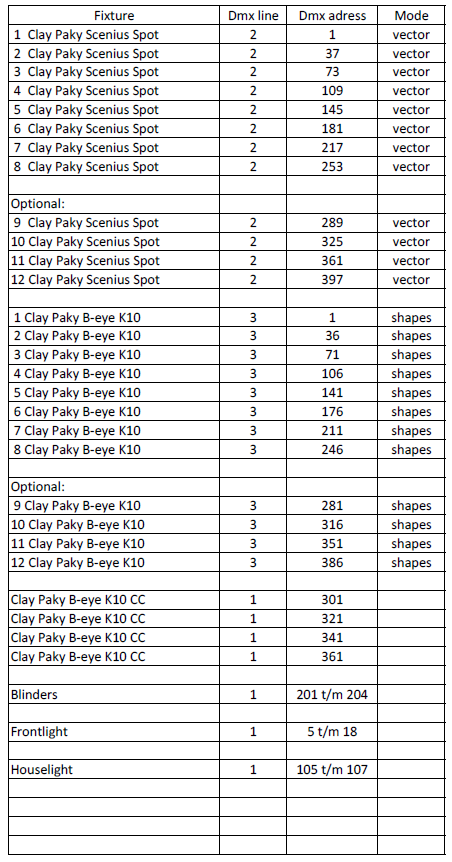 